РЕШЕНИЕот «21» ноября 2013 г.                                   № 22                                        с. Эсто-Алтай   О земельном налоге на территории       Эсто-Алтайского сельского муниципального  образования Республики Калмыкия                                                                                       В соответствии с Главой 31 Налогового кодекса Российской Федерации, Федерального закона от 27 июля 2010 года № 229-ФЗ « О внесении изменений в часть первую и часть вторую Налогового кодекса Российской Федерации, а также о признании утратившими силу отдельных законодательных актов (положений законодательных актов) Российской Федерации в связи с урегулированием задолженности по уплате налогов, сборов, пеней и штрафов и некоторых иных вопросов налогового администрирования», Уставом Эсто-Алтайского сельского муниципального образования Республики Калмыкия, Собрание депутатов Эсто-Алтайского сельского муниципального образования Республики Калмыкия, решило: 1.Утвердить решение Собрания депутатов Эсто-Алтайского сельского муниципального  образования Республики Калмыкия «О земельном налоге на территории Эсто-Алтайского сельского муниципального образования Республики Калмыкия».      1.Общие  положения       1.1.Настоящее Решение Эсто-Алтайского сельского муниципального  образования Республики Калмыкия  в  соответствии  с Налоговым  кодексом  Российской Федерации  устанавливает  земельный  налог (далее - налог) на территории  Эсто-Алтайского сельского   муниципального образования Республики Калмыкия,  определяет  налоговые  ставки, порядок и сроки уплаты  налога.      1.2. Общие  принципы, на основании  которых определяются налогоплательщики налога, объекты  налогообложения, налоговая  база, налоговый  период, налоговые  льготы, порядок исчисления и уплаты налога   устанавливаются Налоговым кодексом Российской Федерации.     2. Налоговый период. Отчетный период.     2.1.Налоговым периодом признается календарный год.     2.2.Отчетными периодами для налогоплательщиков-организаций и физических лиц, являющихся индивидуальными предпринимателями, признаются первый квартал, второй квартал и третий квартал календарного года. Налоговая  ставка.   Налоговые  ставки устанавливаются в следующих  размерах:      3.1. 0,2 процента -    в отношении земельных участков отнесенных  к землям  сельскохозяйственного  назначения или  к  землям  в составе зон  сельскохозяйственного использования в поселениях и используемых для  сельскохозяйственного  производства.      3.2.  0,1 процента  -   в отношении земельных участков, занятых жилищным  фондом и объектами  инженерной  инфраструктуры жилищно-коммунального комплекса (за исключением   доли   в   праве   на    земельный    участок,   приходящийся   на   объект, не относящийся к жилищному  фонду и к объектам инженерной инфраструктуры жилищно-коммунального  комплекса) или  представленных  для жилищного  строительства.           3.3.  0,1 процента    -  в отношении земельных  участков, предоставленных  для  личного подсобного хозяйства, садоводства, огородничества или животноводства.                                                                                     3.4.   0,3 процента  -     в отношении   прочих   земельных  участков.  Порядок  и сроки  уплаты  налога и авансовых платежей по налогу.      4.1. Налогоплательщиками - организациями и физическими лицами, являющимися индивидуальными предпринимателями, авансовые платежи по земельному налогу уплачиваются в следующие сроки:за первый квартал календарного года- до 30 апреля;за второй квартал календарного года- до 31 июля;за третий квартал календарного года- до  31 октября      4.2 Налогоплательщиками - организациями и физическими лицами, являющимися индивидуальными предпринимателями, сумма налога исчисляется (сумма авансовых платежей по налогу) самостоятельно в отношении земельных участков, используемых (предназначенных для использования) ими для предпринимательской деятельности и уплачивается   не позднее 1 февраля года, следуемого  за истекшим налоговым периодом.4.3. Налогоплательщиками физическими лицами  уплата налога производится не позднее 1 ноября года, следуемого за  годом, за который исчислен налог.      5 . Дополнительные налоговые льготы к  Главе 31 НК РФ     5.1. Освободить от уплаты земельного налога муниципальные учреждения полностью финансируемые из бюджета Эсто-Алтайского сельского муниципального образования Республики Калмыкия и Яшалтинского районного муниципального образования Республики Калмыкия.     6. Настоящее решение вступает  в силу  с 01 января 2014 года, но не раннее  чем  по истечении одного  месяца  со дня  его официального опубликования (обнародования) в районной газете «Зори Маныча» и не раннее числа установленного  налогового периода. Глава Эсто-Алтайского сельскогомуниципального образованияРеспублики Калмыкия                                                                                          Гамзаев Ш.А.ХАЛЬМГ ТАНhЧИНЭСТО-АЛТАЙСК СЕЛƏНƏМУНИЦИПАЛЬН БYРДЭЦИИНДЕПУТАТНЫРИН ХУРЫГ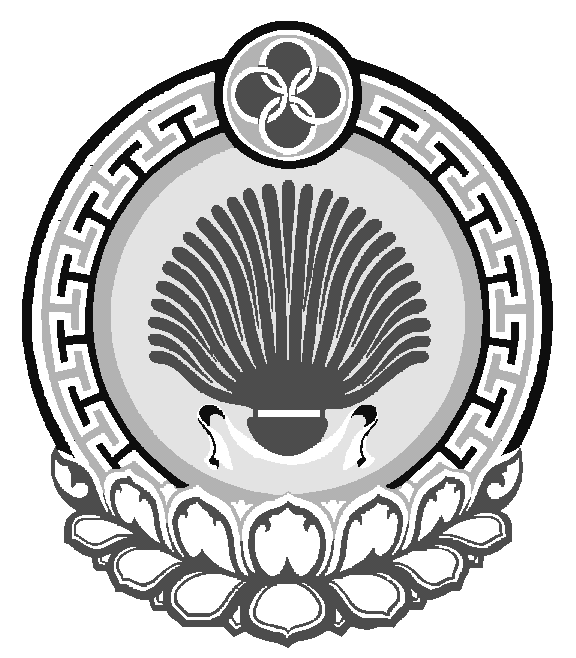 ЭСТО-АЛТАЙСКОЕ СЕЛЬСКОЕМУНИЦИПАЛЬНОЕОБРАЗОВАНИЕРЕСПУБЛИКИ КАЛМЫКИЯСОБРАНИЕ ДЕПУТАТОВ359026, Республика Калмыкия, с. Эсто-Алтай, ул. Карла МарксаИНН 0812900527, т. (84745) 98-2-41, e-mail: Esto-Altay@ yandex.ru______________________________________________________________________________________________359026, Республика Калмыкия, с. Эсто-Алтай, ул. Карла МарксаИНН 0812900527, т. (84745) 98-2-41, e-mail: Esto-Altay@ yandex.ru______________________________________________________________________________________________359026, Республика Калмыкия, с. Эсто-Алтай, ул. Карла МарксаИНН 0812900527, т. (84745) 98-2-41, e-mail: Esto-Altay@ yandex.ru______________________________________________________________________________________________